Dear Maple class,We hope you are all keeping well and learning lots of things.Please tell your grown-ups to look out for an email after the Easter holidays from Mrs Lawrence, Mrs McGarr and Mrs Byott, with lots of activities that you can do.  They are based on what we would be learning in the classroom. We will send an email to your grown-ups on a Monday every week, so please make sure that you tell them to check their emails.  We will also add the work to the school website. If you want to let us know what you have been doing, then your grown-ups can send me an email.  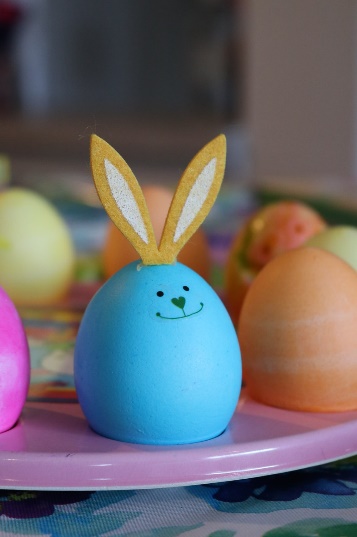 Take care and look out for some fun learning activities.We hope the Easter bunny comes to visit you!Mrs Lawrence, Mrs McGarr, Mrs Byott